CHEMISTRY Paper 3PRACTICALTime: 2 ¼ hoursKenya Certificate of Secondary EducationCHEMISTRY Paper 31. 	You are provided with;Solid Q, 2.0g of impure sodium carbonate (contaminated with sodium chloride).Solution R, hydrochloric acid solution, containing 2.07g of the acid in 500 cm3 of solution.You are required to determine the percentage impurity in solid Q.Procedure:Place all solid Q in a beaker and add 100cm3 of distilled water.  Stir well a glass rod.Transfer the solution into a 250 cm3 volumetric flask and top it up to the mark with distilled water.  Shake well and label as solution Q.Fill a burette with solution R.Pipette 25.0 cm3 of solution Q into a conical flask.  Add three drops of methyl orange indicator.Titrate solution Q against solution R from the burette.  Record the results in the table below.  Repeat the titration two more times and complete the table.  Table I												            (4marks)(a)	 Determine the average volume of solution R used. 				 (1 mark)	(b)	Calculate the concentration of solution R in moles per litre.			(2 marks)		(H = 1.0, Cl = 35.5)		MM of HCl 		2.07g 	      500cm3		    		= 1 + 35.5		     	         =  		= 36.5			= 4.14g/l			          = 0.1134M	(c)	Calculate the number of moles of the acid in solution R that reacted. 		(1 mark)		1000cm3 = 0.1134 moles		Av. 	    = 	(d)	Write an equation for the reaction that occurs.  					(1 mark)	(e)	Calculate the number of moles of sodium carbonate in 25 cm3 of solution Q that reacted. 										(1 mark)		Mole ratio		1 : 2	(f)	Calculate the mass of sodium carbonate in 250 cm3 of solution Q.		(2 marks)		(C = 12.0, O = 16, Na = 23)	(g)	Find the percentage of mass of the impurity, sodium chloride, in solid Q.	(2 marks)2.	Your are required to investigate the effect of change in concentration on the reaction rate between sodium thiosulphate solution C and dilute hydrochloric acid solution D.  When hydrochloric acid is added to sodium thiosulphate sulphur is deposited.  The time taken for sulphur to reach a certain amount can be used to indicate the rate of the reaction.  Solution C contains 0.08 moles of sodium thiosulphate in one litre of solution.  	Procedure: Measure 40 cm3 of solution C and pour it into a 100 cm3 glass beaker. Mark a cross (X) on a white paper.  Place the beaker containing solution C over the cross on the paper.  Measure 10 cm3 of solution D add it to the solution C in the beaker.  Start the stopwatch immediately.  Observe the cross on the white paper from the top of the beaker and record the time taken for it to be obscured (to disappear from view).Repeat the experiment using different volumes of solution C as indicated in the following table and in each case water is added to make a total of volume of 40 cm3.  The same volume of hydrochloric acid is added in each case.  Complete the table below. 									(5 marks)	I.	On the grid provided plot a graph of the reciprocal of time  y-axis against volume of solution C used.  										(3 marks)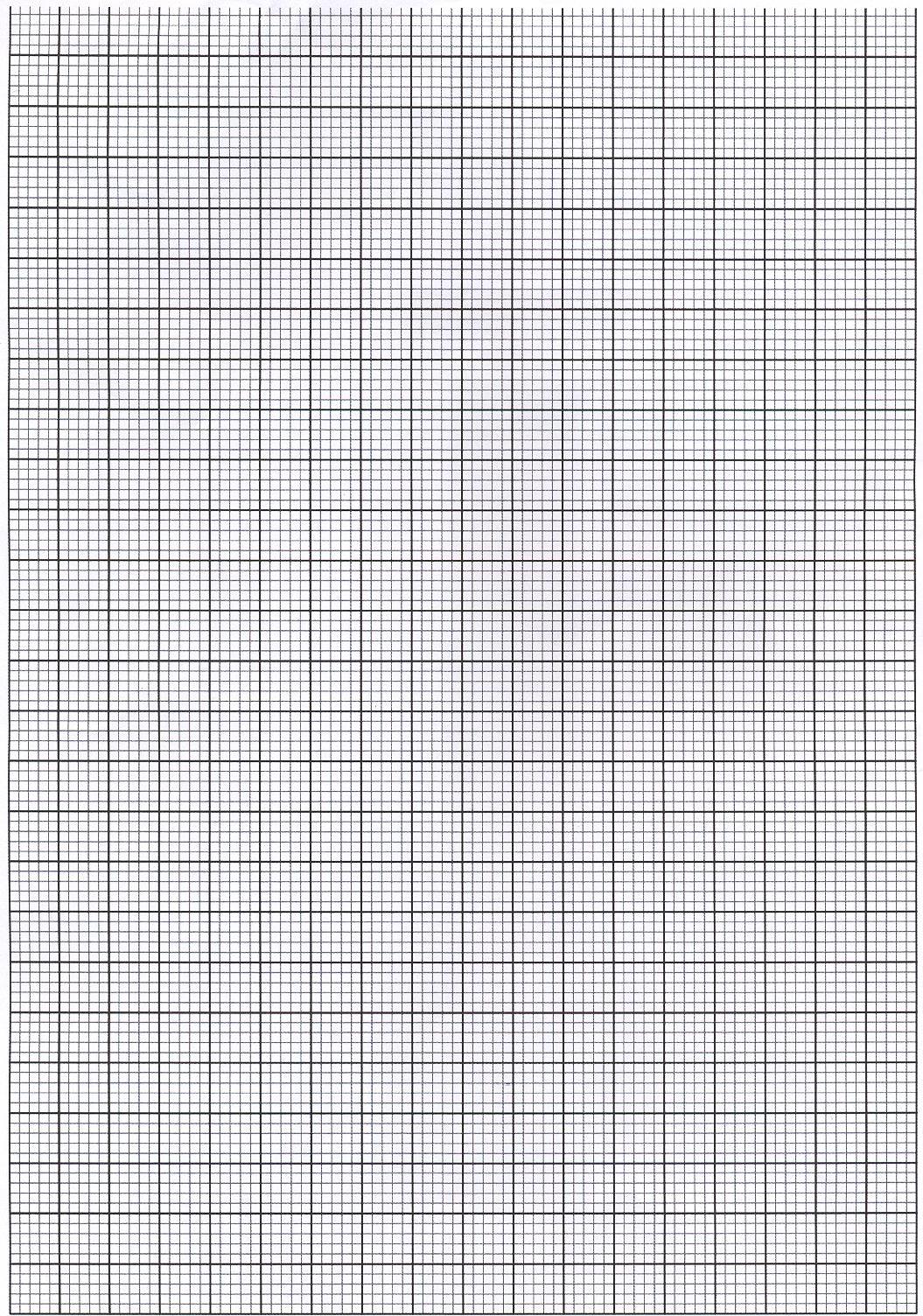 II.	From the graph determine the time taken for the cross to disappear if 35 cm3 of solution C was used.  										(1 mark)	Use the graph 	35cm3 = ?	Time  = III.	Explain the shape of the graph in terms of rates of reaction.			(1 mark)	The graph is a straight line showing increase in the volume hence concentration of solution C increase in the rate of reaction.  3.  	I.(a) 	You are provided with solid K.  Carry out the tests below.  Write your observations and inferences in the spaces provided. Place all of solid K in a boiling tube, add about 10cm3 of distilled water and shake until all the solid dissolves.  Divide the solution into 4 portions. To the first portion in a test-tube, add a few drops of sodium hydroxide until in excess.   Retain the mixture for procedure (b).Warm the mixture in (a) above and test any gases produced using red and blue litmus papers.(iii ) 	To the third portion, add about equal volume of freshly lead (II) nitrate solution followed by a few drops of dilute nitric (V) acid.  (iv)	To the fourth portion ad Barium nitrate solution.II.	You are provided with substance Z.   Carry out the tests below.  Write your observations and inferences in the spaces provided.  Scoop a little of solid Z using a clean spatula and burn it in a Bunsen burner flame. Divide the remaining amount into two portions.To the first portion, add water and shake.To the second portion, add potassium manganate (VII) and warm.To a little amount of Z, add sodium carbonate.  (a)I II   IIFinal burette reading (cm3)Initial burette reading (cm3)Volume of solution I used (cm3)= 106Mass = moles x MMVolume of HCl used (cm3)Volume of Na2S2O3 used cm3 solutionVolume of water addedTime taken (s)10400103010102515102020101030ObservationsInferencesNo white precipitate is formed(1 mark)                                  3 = 1 mk                                  2 = ½ mk                                  1 = 0ObservationsInferencesMoist litmus paper turns blue and moist blue litmus paper remains blue(1 mark) (1 mark)ObservationsInferencesWhite precipitate is formed Insoluble in acid(1 mark)mark)ObservationsInferencesNo white precipitate formed(1 mark)                             mark)                             ObservationsInferencesBurns with a yellow sooty flame/smocky( 1 mark)          C      C          C       C( 1 mark)ObservationsInferencesDissolve to form a colourless solution( 1 mark)R – OHR – COOH( 1 mark)ObservationsInferencesPurple potassium manganate (VII) is decolourised( 1 mark)C  =  C                      C  CR – OH ( 1 mark)ObservationsInferencesEffervescence occurs( 1 mark)R - COOH( 1 mark)